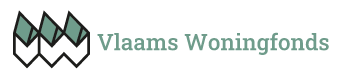 NAAM aanvrager 1:________________________________________NAAM aanvrager 2:________________________________________ADRES:________________________________________________________________________________G.S.M.: _________________________________MAIL:   _________________________________REKENINGNR:____________________________ADRES TE BELENEN WONING/APPARTEMENT:________________________________________________________________________________AANKOOPBEDRAG:________________________NOTARIS:________________________________Documenten mee te brengen voor het bekomen van een simulatie:kopie identiteitskaartmeest recent aanslagbiljetuw 6 meest recente loonfichesin geval van werkloosheid / loopbaanonderbreking / ziekte / pensioen / bestaansminimum:een attest van de uitbetalende instelling met vermelding van de ontvangen bedragen tijdensde laatste 6 maandenin geval van mindervaliditeit: een attest vanwege uw mutualiteit in verband met de door uontvangen vergoeding tijdens de laatste 6 maandenin geval van een zelfstandig (bij)beroep:een verklaring van uw boekhouder met opgave van uw huidige gemiddeld maandelijksnetto-inkomen van de laatste zes maanden; uw ondernemingsnummer.een recent bewijs van het ontvangen bedrag groeipakketrekeninguittreksels van de ontvangen alimentatie tijdens de laatste 6 maanden.